NOT: Bu form Anabilim Dalı Başkanlığı üst yazı ekinde word formatında enstitüye ulaştırılmalıdır.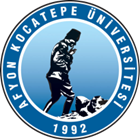 T.C.AFYON KOCATEPE ÜNİVERSİTESİSOSYAL BİLİMLER ENSTİTÜSÜT.C.AFYON KOCATEPE ÜNİVERSİTESİSOSYAL BİLİMLER ENSTİTÜSÜT.C.AFYON KOCATEPE ÜNİVERSİTESİSOSYAL BİLİMLER ENSTİTÜSÜT.C.AFYON KOCATEPE ÜNİVERSİTESİSOSYAL BİLİMLER ENSTİTÜSÜ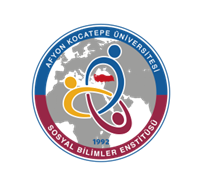 2020-2021 EĞİTİM-ÖGRETİM YILI BAHAR YARIYILI SOSYAL BİLGİLER EĞİTİMİ ANABİLİM DALI HAFTALIK DERS PROGRAMI(DOKTORA)2020-2021 EĞİTİM-ÖGRETİM YILI BAHAR YARIYILI SOSYAL BİLGİLER EĞİTİMİ ANABİLİM DALI HAFTALIK DERS PROGRAMI(DOKTORA)2020-2021 EĞİTİM-ÖGRETİM YILI BAHAR YARIYILI SOSYAL BİLGİLER EĞİTİMİ ANABİLİM DALI HAFTALIK DERS PROGRAMI(DOKTORA)2020-2021 EĞİTİM-ÖGRETİM YILI BAHAR YARIYILI SOSYAL BİLGİLER EĞİTİMİ ANABİLİM DALI HAFTALIK DERS PROGRAMI(DOKTORA)2020-2021 EĞİTİM-ÖGRETİM YILI BAHAR YARIYILI SOSYAL BİLGİLER EĞİTİMİ ANABİLİM DALI HAFTALIK DERS PROGRAMI(DOKTORA)2020-2021 EĞİTİM-ÖGRETİM YILI BAHAR YARIYILI SOSYAL BİLGİLER EĞİTİMİ ANABİLİM DALI HAFTALIK DERS PROGRAMI(DOKTORA)2020-2021 EĞİTİM-ÖGRETİM YILI BAHAR YARIYILI SOSYAL BİLGİLER EĞİTİMİ ANABİLİM DALI HAFTALIK DERS PROGRAMI(DOKTORA)2020-2021 EĞİTİM-ÖGRETİM YILI BAHAR YARIYILI SOSYAL BİLGİLER EĞİTİMİ ANABİLİM DALI HAFTALIK DERS PROGRAMI(DOKTORA)         GÜNLER         GÜNLER         GÜNLER         GÜNLER         GÜNLER         GÜNLER         GÜNLER         GÜNLERSaatPazartesiPazartesiSalıÇarşambaPerşembePerşembeCuma08:30SOSYAL BİLGİLER ÖĞRETİMİNDE ÇAĞDAŞ YAKLAŞIMLARDOÇ. DR. TUĞBA SELANİK AY(FORUM) TÜRKİYE TURİZM COĞRAFYASIPROF. DR. NUSRET KOCA(FORUM) TÜRKİYE TURİZM COĞRAFYASIPROF. DR. NUSRET KOCA(FORUM)09:30SOSYAL BİLGİLER ÖĞRETİMİNDE ÇAĞDAŞ YAKLAŞIMLARDOÇ. DR. TUĞBA SELANİK AY(FORUM)TÜRKİYE TURİZM COĞRAFYASIPROF. DR. NUSRET KOCA(CANLI)TÜRKİYE TURİZM COĞRAFYASIPROF. DR. NUSRET KOCA(CANLI)SOSYAL BİLGİLER VE DEĞERLER EĞİTİMİDR. ÖĞR. ÜYESİ CEREN UTKUGÜN(CANLI)10:30SOSYAL BİLGİLER ÖĞRETİMİNDE ÇAĞDAŞ YAKLAŞIMLARDOÇ. DR. TUĞBA SELANİK AY(CANLI)TÜRKİYE TURİZM COĞRAFYASIPROF. DR. NUSRET KOCA(FORUM)TÜRKİYE TURİZM COĞRAFYASIPROF. DR. NUSRET KOCA(FORUM)SOSYAL BİLGİLER VE DEĞERLER EĞİTİMİDR. ÖĞR. ÜYESİ CEREN UTKUGÜN(FORUM)11:3020. YÜZYIL SİYASİ TARİHİPROF. DR. ŞABAN ORTAK(FORUM)20. YÜZYIL SİYASİ TARİHİPROF. DR. ŞABAN ORTAK(FORUM)SOSYAL BİLGİLER VE DEĞERLER EĞİTİMİDR. ÖĞR. ÜYESİ CEREN UTKUGÜN(FORUM)13:0020. YÜZYIL SİYASİ TARİHİPROF. DR. ŞABAN ORTAK(CANLI)20. YÜZYIL SİYASİ TARİHİPROF. DR. ŞABAN ORTAK(CANLI)14:0020. YÜZYIL SİYASİ TARİHİPROF. DR. ŞABAN ORTAK(FORUM)20. YÜZYIL SİYASİ TARİHİPROF. DR. ŞABAN ORTAK(FORUM)15:0016:0017:00